Sprzęty rehabilitacyjne - przyrządy wibrujące:materac/mata wibrująca Opis:Platforma wibracyjna z pilotem do zdalnego sterowania, wymiary maty: 60x40x20  cm (tolerancja 5 cm różnicy)Regulacja wibracjipiłka wibrująca (wibracyjna)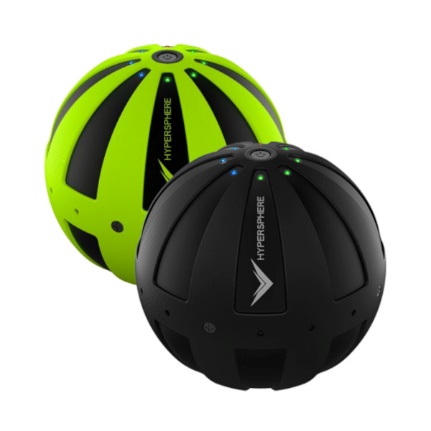 zdjęcie poglądoweOpis:Piłka wibracyjna do masażu służąca do rozluźniania nadmiernie napiętych mięśni oraz rozbicia punktów spustowych. Doskonale dociera do najgłębiej położonych mięśni i zapewnia skuteczny automasaż. Piłka wibracyjna posiada 3 stopnie intensywności wibracji, co pozwala na dobór natężenia do indywidualnych potrzeb. Dodatkowo wyposażona jest w baterię litowo-jonową, która zapewnia ponad 2h pracy na jednym ładowaniu. Niewielkie rozmiary piłeczki pozwalają na zabranie jej ze sobą w każdą podróż, zmieści się w każdej torbie lub plecaku. Cechy zestawu: Hypersphere, Bateria, Dodatkowe adaptery wtyczek, Intensywność wibracji: 3 stopnie (45, 68 i 92Hz), Bateria: litowo-jonowa, Średnica: 13cm, Waga: 1,3kg